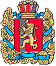 ШАПКИНСКИЙ СЕЛЬСКИЙ СОВЕТ ДЕПУТАТОВ ЕНИСЕЙСКОГО РАЙОНА	  КРАСНОЯРСКОГО КРАЯ              	                   РЕШЕНИЕ         16.10.2023г.		                         п. Шапкино	            	                №38-183рО внесении изменений в Решение Шапкинскогосельского Совета депутатов от 19.12.2013№40-186р «Об утверждении Положения о бюджетномпроцессе в Шапкинском сельсовете»На основании Федерального закона т 06.10.2003№131-ФЗ «Об общих принципах организации местного самоуправления в РФ», статьей 81 Бюджетного кодекса Российской Федерации, руководствуясь Уставом Шапкинского сельсовета, Шапкинский сельский Совет депутатов РЕШИЛ:Внести в Решение Шапкинского сельского Совета депутатов от 19.12.2013№40-186р «Об утверждении Положения о бюджетном процессе в Шапкинском сельсовете» следующие изменения: Пункт 2 статьи 9 изложить в следующей редакции: «Размер резервного фонда устанавливается решением о бюджете поселения».Контроль за исполнением настоящего решения возложить на Главу сельсовета Загитову Л.И.Настоящее решение вступает в силу с момента    опубликования в газете «Шапкинский вестник» и подлежит размещению на официальном интернет сайте администрации Шапкинского сельсовета.Председатель Шапкинского                                                      Глава Шапкинского сельсоветасельского Совета депутатов                                                                                         А.В. Наконечный                                                                                  Л.И. Загитова  